Resultado da Tomada de PreçosNº20222608S0012HEMUO Instituto de Gestão e Humanização – IGH, entidade de direito privado e sem fins lucrativos, classificado comoOrganização Social, vem tornar público o Resultado da Tomada de Preço, com a finalidade de adquirir bens, insumos ouserviços para o HMI - Hospital Estadual Materno-Infantil Dr. Jurandir do Nascimento, com endereço à Av. Perimetral, s/n,Qd. 37, Lt. 14, sala 01, Setor Coimbra, Goiânia/GO, CEP: 74.530-020.CNPJDESCRIÇÃOQTDVALOR UNITR$ SUB TOTALCLINICA GOIANA DERADIOLIGIA LTDA CNPJ:Solicitacao de Parecer de Colangiorressonancia parapaciente: RN DE DAYANE RODRIGUES ROSA1R$550,00R$ 550,0002.852.408/0001-17CENTRO DE ESTUDO DEANESTESIA LTDA - CNPJ: Sedação - Paciente: RN DE DAYANE RODRIGUES ROSA2.344.756/0001-831R$ 350,00R$ 350,000Total:R$ 900,00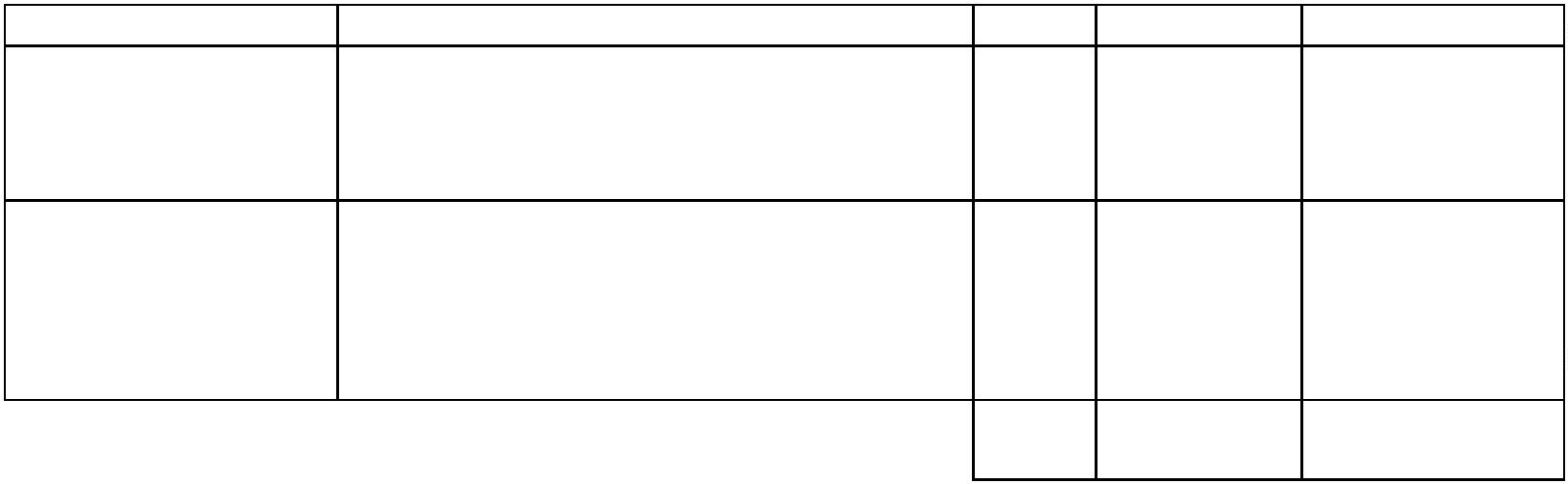 